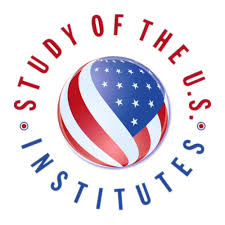 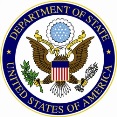 STUDY OF THE U.S. INSTITUTES (SUSI)SCHOLAR NOMINATION FORM2020TITLE OF THE SCHOLAR INSTITUTEAmerican Culture and ValuesU.S. Economics and BusinessJournalism and MediaReligious Freedom and PluralismU.S. Foreign Policy Youth, Workforce Development, and Closing the Skills GapPERSONAL INFORMATIONFull name (as it appears on passport):Date of birth:City and country of birth:Citizenship(s):Residency: MEDICAL, PHYSICAL, DIETARY OR OTHER PERSONAL CONSIDERATIONSBlind & Visual Impairments	Deaf & Hearing ImpairmentsLearning Disabilities	New Disability DescriptionPhysical Disabilities	Psychiatric Disabilities* Please describe any pre-existing medical conditions, including any prescription medication you may be taking, or any other dietary or personal consideration. This will not affect your selection, but will enable the host institution to make any necessary accommodations.CONTACT INFORMATIONAddress:City, Province:Postal code:Email:Phone:Emergency contact name & relationship:Emergency contact phone:Emergency contact email:CURRENT POSITION, INSTITUTION Current Position:Institution Name:Institution Country:WORK HISTORY* Please limit work experience to five most recent job positionsEDUCATION, ACADEMIC AND PROFESSIONAL TRAINING* Please list all earned degrees beginning with most recent. Degrees should reflect the closest U.S. equivalent.Additional Professional Training:PUBLICATIONS RELATED TO THE INSTITUTE THEME (within the last five years)* Please list all foreign titles in English, including whether book, chapter, journal article, newspaper article, etc.ACTIVE PROFESSIONAL MEMBERSHIPS* Please limit to three most relevantPROFESSIONAL RESPONSIBILITIES* Please discuss your professional responsibilities in greater detail, including research interests, administrative responsibilities (ex. curriculum design), and/or other pertinent information.HAVE YOU TRAVELLED TO THE UNITED STATES BEFORE?Yes      No     If yes, please provide dates and purpose of visit(s) * Example: July 4-14 Tourism to Washington, D.C.FAMILY RESIDING IN THE UNITED STATESYes    No     * If yes, please include city and state (Example: John Doe – Brother. Chicago, IL)EVIDENCE OF ENGLISH FLUENCY* Please comment on your level of EnglishCURRENT COURSES TAUGHTCURRENT STUDENT ADVISING* Advising is not the same as teaching. We are looking for the number of students, their level, and hours the nominee spends providing assistance in helping students clarifying personal and career goals and evaluating progress towards those goals. This section can also include those that supervise Ph.D. and graduate students.OTHER POTENTIAL OUTCOMES* Please select any likely potential professional outcomes of this program. Update Existing Course	 Create New Course Create New Degree Program	University Curriculum RedesignNational Curriculum Redesign	 New Research Project New Publication	 Professional Promotion Government or Ministry Policy	 New Professional Organization New Institutional Linkages	 Raise Institutional ProfilePERSONAL ESSAY (Limit 250 words)Your personal essay should be no more than 250 words and should convey your interest in participating in the Institute, what you hope to gain, and what will your contribution be to the institute. Please also address how you will leverage this experience to achieve “other potential outcomes” checked in the above section. In addition, the essay should describe your capacity to amplify the impact of the program beyond the research and knowledge.PLEASE SEND COMPLETED FORM TO DELSOLARMF@STATE.GOV UNTIL JANUARY 17, 2020From:(MM/YYYY):To:(MM/YYYY):Title (Please specify if part-time)InstitutionDegree Earned(PhD/Doctoral Candidate/Postgraduate degree/M.A./M.S./B.A./B.S./Associates)Year AwardedSpecialization/InstitutionPublication type(Book/Chapter/Journal Article/Newspaper/ Online Article/University Publication/etc.)Year Published:Title and Publisher:PositionTitleOrganizationCourse titleLevel of students(Ph.D./Masters/Undergraduate/High school)Classroom Hours Per Semester#  of studentsU.S. Studies Content (%)Number of students advised studying U.S. related topicsLevel of Students(PhD, Masters, Undergraduate, High school)Hours of advising per student per year: